ЗаключениеКонтрольно-счётной палаты Дубровского районана отчет об исполнении бюджета Дубровского городского поселения  Дубровского муниципального района Брянской областиза 1 полугодие 2021 годаДубровка 2021Общие положения.Заключение Контрольно-счётной палаты Дубровского района на отчет об исполнении бюджета муниципального образования  за 1 полугодие 2021 года, подготовлено в соответствии со статьей 264.2 Бюджетного кодекса Российской Федерации, Положением о Контрольно-счётной палате Дубровского района, Стандартом внешнего муниципального финансового контроля 102 «Проведение оперативного контроля за ходом исполнения  решений о бюджете муниципального образования «Дубровский район» на текущий финансовый год и плановый период», пунктом 1.8 Плана работ Контрольно-счётной палаты Дубровского района на 2021 год.Заключение Контрольно-счетной палаты оформлено по результатам оперативного анализа и контроля за организацией исполнения бюджета в 2020 году, отчетности об исполнении бюджета за 1 полугодие 2021 года.Отчет об исполнении бюджета за 1 полугодие 2021 года утвержден постановлением администрации Дубровского района от 09.07.2021 № 376 и представлен в Контрольно-счетную палату Дубровского района 14 июля 2021 года, что соответствует сроку представления ежеквартальной отчетности, установленному решением Дубровского городского Совета народных депутатов от 15.12.2020 года № 54 «О бюджете Дубровского городского поселения Дубровского муниципального района Брянской области на 2021 год и на плановый период 2022 и 2023 годов».Показатели бюджета Дубровского городского поселения Дубровского муниципального района Брянской области на 2021 год и на плановый период 2022 и 2023 годов утверждены по доходам в объеме 39611,5 тыс. рублей, по расходам – 39611,5 тыс. рублей, сбалансированным.В течение отчетного периода в решение 2 раз вносились изменения, объем дефицита изменялся один раз.С учетом изменений бюджет на 2021 год утвержден по доходам в объеме 42056,1 тыс. рублей, по расходам – 44692,9 тыс. рублей, дефицит бюджета утвержден в объеме 2636,8 тыс. рублей. Источником финансирования дефицита бюджета утверждены имеющиеся остатки средств на счете бюджета. По итогам 1 полугодия 2021 года бюджет исполнен по доходам в сумме 24460,0 тыс. рублей, или 58,2% к прогнозным показателям, по расходам – 26613,1 тыс.  рублей, или 59,5% к утвержденным расходам и к годовым назначениям сводной бюджетной росписи, с дефицитом в сумме 2153,1 тыс. рублей.В структуре доходов бюджета удельный вес собственных доходов составил 40,8%, что выше уровня соответствующего периода прошлого года на 15,2 процентного пункта. На долю безвозмездных поступлений приходится 59,2 % общего объема доходной части областного бюджета.Анализ исполнения доходов бюджета.Доходная часть бюджета за 1 полугодие 2021 года исполнена в сумме 24460,0 тыс. рублей, или на 58,2% к годовому прогнозу поступлений. По сравнению с соответствующим уровнем прошлого года доходы снизились на 8494,7 тыс. рублей. В структуре доходов бюджета удельный вес налоговых и неналоговых доходов (далее – собственных доходов) составил 40,8 процента. Собственные доходы бюджета в сравнении с аналогичным отчетным периодом 2020 года увеличились на 18,4 процента.Поступления налоговых и неналоговых доходов сложились в сумме 9985,1 тыс. рублей, или 46,0 % к годовому прогнозу поступлений.Безвозмездные поступления утверждены в сумме 20345,8 тыс. рублей, поступления в 1 полугодии 2021 года составили 14474,9 тыс. рублей, или 71,1% утвержденных назначений.Сведения о поступлении доходов за 1 полугодие 2021 года представлены в таблице.(тыс. рублей)	Налоговые доходы бюджетаЗа 1 полугодие 2021 года в структуре собственных доходов бюджета на долю налоговых доходов приходится 97,0 процента. В абсолютном выражении поступления в бюджет составили 9685,8 тыс. рублей, или 46,8% годовых плановых назначений.  К соответствующему периоду 2020 года рост поступлений составил 19,4 процента. Основными налогами, которые сформировали доходную часть бюджета за 1 полугодие 2021 года, как и в предыдущем отчетном периоде, являются налог на доходы физических лиц, земельный налог. На их долю приходится 76,2 % поступивших налоговых доходов.Акцизы по подакцизным товарам (за нефтепродукты) за 1 полугодие 2021 года исполнены на 47,1% годового плана, в структуре налоговых доходов их доля составляет 18,5 процента. В целом поступления акцизов составили 1793,2 тыс. рублей. По сравнению с уровнем аналогичного периода 2020 года поступления акцизных платежей увеличилось на 23,0%, или на 334,7 тыс. рублей. Налог на доходы физических лиц (НДФЛ) поступил в бюджет в сумме 4168,0 тыс. рублей, годовые плановые назначения исполнены на 48,6 процента. Доля НДФЛ в налоговых доходах составила 43,0 процента. К соответствующему периоду 2020 года поступления возросли на 599,2 тыс. рублей, темп роста составил 116,8 процента.На долю единого сельскохозяйственного налога приходится 0,6 % налоговых доходов. Объем поступлений составил 63,0 тыс. рублей, или 100,5% годовых плановых назначений. Темп роста по сравнению с аналогичным периодом прошлого возрос в 17 раз, или на 59,3 тыс. рублей. На долю налога на имущество приходится 0,05 % налоговых доходов. Объем поступлений составил 452,5 тыс. рублей, или 22,2 % годовых плановых назначений. Темп роста по сравнению с аналогичным периодом прошлого года увеличился на 33,0%, или на 112,4 тыс. рублей.Земельный налог поступил в сумме 3209,1 тыс. рублей. Годовые плановые назначения исполнены на 51,7 процента. Удельный вес в структуре налоговых доходов составляет 33,1 процента.  Темп роста по сравнению с аналогичным периодом прошлого года 117,1 процента.Неналоговые доходы бюджетаНеналоговые доходы за 1 полугодие 2021 года исполнены в сумме 299,3 тыс. рублей, что составляет 34,3% годовых плановых назначений и 93,6% к соответствующему периоду 2020 года. Годовые плановые назначения по доходам от сдачи в аренду земельных участков выполнены на 32,0%, поступления сложились в сумме 225,2 тыс. рублей.  В аналогичном периоде прошлого года поступлений составили 203,4 тыс. рублей.Доходы от сдачи в аренду имущества поступили в бюджет в сумме 32,2 тыс. рублей. По сравнению с уровнем аналогичного периода 2020 года поступления составили 100,3 процента.Доходы от продажи материальных и нематериальных активов выполнены на 41,0% плановых назначений, поступления сложились в сумме 41,0 тыс. рублей от продажи земельных участков.  По сравнению с уровнем аналогичного периода 2020 года поступления снизились на 47,9% или на 37,7 тыс. рублей.Доходы от перечисления части прибыли, оставшиеся после уплаты налогов и обязательных платежей муниципальных унитарных предприятий, созданных городским поселением, составили 0,9 тыс. рублей при плановом показателе 6,0 тыс. рублей. Объем безвозмездных поступлений на 2021 год утвержден в сумме 20345,8 тыс. рублей, из них:субвенции на выполнение передаваемых полномочий – 0,2 тыс. рублей, субсидии на осуществление дорожной деятельности - 14534,1 тыс. рублей, субсидии на обеспечение проведения мероприятий по благоустройству территорий – 3511,8 тыс. рублей, субсидии на обустройство и восстановление воинских захоронений – 49,4 тыс. рублей,прочие субсидии – 2247,9 тыс. рублей,прочие безвозмездные поступления – 2,4 тыс. рублей.За 1 полугодие 2021 года кассовое исполнение безвозмездных поступлений составляет 14474,9 тыс. рублей, или 71,1% утвержденных назначений, в том числе на осуществление дорожной деятельности – 13656,8 тыс. рублей – 94,0% утвержденных назначений, на мероприятия по благоустройству территорий – 815,5 тыс. рублей, или 23,2 % утвержденных назначений. 3. Анализ исполнения расходов бюджета.Объем расходов бюджета на 2021 год, утвержденный решением Дубровского поселкового Совета народных депутатов от 15.12.2020 года № 53 «О бюджете Дубровского городского поселения Дубровского муниципального района Брянской области на 2021 год и на плановый период 2022 и 2023 годов» (в редакции от 30.03.2021 №174, от 28.06.2021 №187). Объем расходов, утвержденный уточненной сводной бюджетной росписью на 1 июля 2021 года, составил 44692,9 тыс. рублей, что составляет 100,0% утвержденных решением. Исполнение расходов бюджета за 1 полугодие 2021 года составило 26613,1 тыс. рублей, что соответствует 59,6% объемов уточненной бюджетной росписи. К уровню расходов аналогичного периода прошлого года отмечено снижение на 22,9 процента.Информация об исполнении расходов бюджета представлена в таблице.(тыс. рублей)Исполнение расходов бюджета за 1 полугодие 2021 года осуществлялось по 7 разделам бюджетной классификации. Низкий уровень исполнения бюджетных ассигнований сложился по разделам:01 «Общегосударственные расходы» - 21,3%,05 «Жилищно-коммунальное хозяйство» - 32,4%.Высокий уровень исполнения бюджетных ассигнований сложился по разделам:04 «Национальная экономика» - 85,9%, 07 «Образование» - 100,0%,08 «Культура, кинематография» - 67,5 процента.По разделу 01 «Общегосударственные вопросы» за 1 полугодие 2021 года исполнение расходов составило 133,5 тыс. рублей, или 21,3% утвержденных сводной бюджетной росписью расходов. Доля расходов по разделу в общей структуре расходов бюджета составила 0,5 процента. Средства направлены на осуществление полномочий по внешнему муниципальному контролю в сумме 5,0 тыс. рублей, оценку недвижимости – 128,5 тыс. рублей.По разделу 04 «Национальная экономика» расходы бюджета за 1 полугодие 2021 года сложились в сумме 16095,3 тыс. рублей, или 85,9% объема расходов, предусмотренных уточненной бюджетной росписью и утвержденных решением. К аналогичному периоду 2020 года расходы снизились на 38,9 процента. Удельный вес расходов по разделу в общей структуре расходов бюджета составил 60,5 процента. Структура раздела представлена одним подразделом 04 09 «Дорожное хозяйство».Анализ использования средств дорожного фонда Дубровского городского поселения	Анализируя данные, представленные в таблице, сделан вывод об использовании собственных средств в сумме 247,0 тыс. рублей. По данным формы 0503178 «Сведения об остатках денежных средств на счетах получателя бюджетных средств» на 01.07.2021 года составляет 483,6 тыс. рублей.По разделу 05 «Жилищно-коммунальное хозяйство» расходы бюджета за 1 полугодие 2021 года составили 6173,3 тыс. рублей, или 32,4 % объема расходов, предусмотренных уточненной бюджетной росписью на год. Темп роста к аналогичному периоду 2020 года составил 126,6 процента. Доля расходов раздела в общей структуре расходов составила 23,2 процента.По подразделу 05 01 «Жилищное хозяйство» расходы за 1 полугодие 2021 года составили 37,8 тыс. рублей, или 14,2% уточненных годовых бюджетных назначений.По подразделу 05 02 «Коммунальное хозяйство» расходы составили 731,3 тыс. рублей, или 25,0% уточненных годовых бюджетных назначений.По подразделу 05 03 «Благоустройство» расходы составили 5404,2 тыс. рублей, или 34,1% уточненных назначений. По разделу 07 «Образование» расходы бюджета на 2020 год утверждены в сумме 15,0 тыс. рублей, средства предназначены для осуществления мероприятий по работе с детьми и молодежью в поселении в соответствии с заключенными соглашениями. Кассовое исполнение за 1 полугодие 2021 года составляет 100,0% утвержденных назначений. По разделу 08 «Культура, кинематография» на 2021 год расходы бюджета утверждены бюджетной росписью в объеме 6000,0 тыс. рублей. Кассовое исполнение за 1 полугодие 2021 года составляет 4050,0 тыс. рублей, или 67,5% утвержденных назначений. К аналогичному периоду 2020 года расходы возросли на 35,0 процента. Удельный вес расходов по разделу в общей структуре расходов бюджета составил 15,2 процента.По разделу 10 «Социальная политика» на 2021 год расходы бюджета утверждены в объеме 202,0 тыс. рублей. Кассовое исполнение за 1 полугодие 2021 года составляет 106,0 тыс. рублей, или 52,5% утвержденных назначений. К аналогичному периоду 2020 года расходы снизились на 24,8 процента. Удельный вес расходов по разделу в общей структуре расходов бюджета составил 0,4 процента.Средства направлены на пенсионное обеспечение в сумме 96,0 тысяч рублей, социальное обеспечение населения – 10,0 тыс. рублей.По разделу 11 «Физическая культура и спорт» на 2021 год расходы бюджета утверждены в объеме 80,0 тыс. рублей. Кассовое исполнение за 1 полугодие 2021 года составило 40,0 тыс. рублей. К аналогичному периоду 2020 года расходы снизились на 11,1 процента. Удельный вес расходов по разделу в общей структуре расходов бюджета составил 0,1 процента.Исполнение в разрезе муниципальных программ и главных распорядителей средств бюджетаВ соответствии с ведомственной структурой расходов бюджета на 2021 год исполнение расходов бюджета в отчетном периоде осуществлялось   администрацией Дубровского района.За 1 полугодие 2021 года исполнение расходов по муниципальным программам составило 26603,1 тыс. рублей, что соответствует 99,97% всех расходов. Общий объем финансирования муниципальных программ в соответствии с решением о бюджете на 2021 год утвержден в сумме 44622,9 тыс. рублей:- Реализация отдельных полномочий Дубровского городского поселения Дубровского муниципального района Брянской области на 2021 - 2023 годов – 38577,3 тыс. рублей;- Формирование современной городской среды на 2018-2024 года на территории р.п. Дубровка Дубровского городского поселения, утверждено на 2021 год – 6045,6 тыс. рублей.Непрограммная деятельность утверждена в сумме 70,0 тыс. рублей.Анализ исполнения расходной части бюджета по муниципальным программам     (тыс. рублей)Ответственным исполнителем муниципальной программы Реализация отдельных полномочий Дубровского городского поселения Дубровского муниципального района Брянской области на 2021 - 2023 годов является администрация Дубровского района.Целью муниципальной программы является эффективное исполнение полномочий исполнительных органов власти.За 1 полугодие 2021 года расходы по муниципальной программе   исполнены в сумме 25777,0 тыс. рублей, что составляет 66,8 % уточненных годовых бюджетных назначений, из них:Средства областного бюджета – 13656,9 тыс. рублей;Средства местного бюджета – 12120,1 тыс. рублей.Ответственным исполнителем муниципальной программы «Формирование современной городской среды на 2018-2024 год» на территории р.п. Дубровка Дубровского городского поселения является администрация Дубровского района.	Целью муниципальной программы является повышение уровня комплексного благоустройства качества жизни граждан на территории р.п. Дубровка Дубровского городского поселения.	Исполнение мероприятий в 1 полугодии 2021 года составляет 826,1 тыс. рублей, или 13,6% утвержденных назначений, из них:	Средства федерального бюджета – 807,4 тыс. рублей;Средства областного бюджета – 8,1 тыс. рублей;Средства местного бюджета – 8,2 тыс. рублей;За счет заинтересованных лиц – 2,4 тыс. рублей.	В рамках непрограммной деятельности бюджета за 1 полугодие 2021 года расходы, утвержденные в сумме 70,0 тыс. рублей, исполнены в сумме 10,0 тыс. рублей.Дефицит (профицит) бюджета и источники внутреннего финансирования дефицита бюджетаВ отчетном периоде внесены изменения в дефицит бюджета. В состав источников внутреннего финансирования дефицита бюджета включены остатки средств на счетах по учету средств бюджета в сумме 2636,8 тыс. рублей.На начало отчетного периода остаток средств на счете составлял 2636,8 тыс. рублей. За анализируемый период остаток средств на счете снизился и по состоянию на 1 июля 2021 года составил 483,6 тыс. рублей.ВыводыЗаключение Контрольно-счётной палаты Дубровского района на отчет об исполнении бюджета муниципального образования  за 1 полугодие 2021 года, подготовлено в соответствии со статьей 264.2 Бюджетного кодекса Российской Федерации, Положением о Контрольно-счётной палате Дубровского района, Стандартом внешнего муниципального финансового контроля 102 «Проведение оперативного контроля за ходом исполнения  решений о бюджете муниципального образования «Дубровский район» на текущий финансовый год и плановый период», пунктом 1.8 Плана работ Контрольно-счётной палаты Дубровского района на 2021 год.Заключение Контрольно-счетной палаты оформлено по результатам оперативного анализа и контроля за организацией исполнения бюджета в 2020 году, отчетности об исполнении бюджета за 1 полугодие 2021 года.По итогам 1 полугодия 2021 года бюджет исполнен по доходам в сумме 24460,0 тыс. рублей, или 58,2% к прогнозным показателям, по расходам – 26613,1 тыс.  рублей, или 59,5% к утвержденным расходам и к годовым назначениям сводной бюджетной росписи, с дефицитом в сумме 2153,1 тыс. рублей.ПредложенияНаправить заключение Контрольно-счетной палаты Дубровского района на отчет об исполнении бюджета Дубровского городского поселения 1 полугодие 2021 года председателю Дубровского поселкового Совета народных депутатов.            Направить заключение Контрольно-счетной палаты Дубровского района на отчет об исполнении бюджета Дубровского городского поселения за 1 полугодие 2021 года Главе администрации Дубровского района:главному администратору доходов бюджета проанализировать прогнозируемый годовой объем администрируемых доходов бюджета в целях их корректировки при наличии объективных причин;главному распорядителю средств бюджета принять меры по своевременному исполнению мероприятий муниципальных программ в целях достижения запланированных результатов и показателей; И.о председателя 					Н.А. Дороденкова НаименованиеИсполнено1   полугодие 2020 Утвержденона2021Уточненона2021Исполнено1 полугодие 2021% исполненияСобственные  доходы,  всего.8431,121516,021710,39985,146,0налоговые доходы:8111,120643,020707,59685,846,8- акцизы по подакцизным товарам (нефтепродукты)1458,53811,03811,01793,247,1- НДФЛ3568,88576,08583,84168,048,6- единый с/х налог3,76,062,763,0100,5- Налог на имущество 340,12040,02040,0452,522,2- Земельный налог2740,36210,06210,03209,151,7неналоговые доходы:319,7873,0873,0299,334,3- Доходы от сдачи в аренду земельных участков203,4703,0703,0225,232,0- Доходы от сдачи в аренду имущества32,164,064,032,250,3- доходы от продажи материальных и нематериальных активов78,7100,0100,041,041,0- доходы от перечисления части прибыли5,56,06,00,915,0Безвозмездные поступления:24523,618095,520345,814474,971,1- субсидии24361,118095,320343,214472,371,1- осуществление дорожной деятельности24361,114534,114534,113656,894,0- мероприятия по благоустройству территорий0,03511,83511,8815,523,2- субсидии бюджетам городских поселений на обустройство и восстановление воинских захоронений0,049,449,40,00,0- прочие субсидии0,00,02247,92247,90,0- субвенции:0,00,20,20,2100,0на выполнение передаваемых полномочий0,00,20,20,2100,0-прочие безвозмездные поступления162,50,02,42,4100,0Итого32954,739611,542056,124460,058,2НаименованиерзИсполнено1 полугодие 2020Утвержденона 2021Уточненона 2021Исполнено1 полугодие 2021% исполненияОбщегосударственные вопросы:0177,7140,2625,7133,521,3Полномочия по осуществлению внешнего муниципального контроля01065,05,05,05,0100,0Организация и проведение выборов01070,00,010,00,00,0Резервные фонды01110,060,050,00,00,0Оценка недвижимости, признание прав011372,775,2560,7128,522,9Национальная экономика:0426350,318345,118743,516095,385,9Дорожное хозяйство040926350,318345,118743,516095,385,9Жилищно-коммунальное Хозяйство:054876,414839,219026,76173,332,4Жилищное хозяйство050137,8267,0267,037,814,2Коммунальное хозяйство05021057,72431,02931,0731,324,9благоустройство05033780,912141,215828,75404,234,1Образование0715,015,015,015,0100,0Молодежная политика070715,015,015,015,0100,0Культура, кинематография:  083000,06000,06000,04050,067,5Культура08013000,03000,06000,04050,067,5Социальная политика:10141,0192,0202,0106,052,5Пенсионное обеспечение100196,0192,0192,096,050,0Социальное обеспечения населения100645,00,010,010,0100,0Физическая культура и спорт:1145,080,080,040,050,0Массовый спорт110245,080,080,040,050,0Всего34505,439611,544692,926613,159,5Наименование показателяУтвержденорешениемтыс. рублейИсполненотыс. рублейОстаток на 01.01.2021 года - 398,3 тыс. рублейОстаток на 01.01.2021 года - 398,3 тыс. рублейОстаток на 01.01.2021 года - 398,3 тыс. рублейДоходы, в том числе:18345,115450,0Акцизы на нефтепродукты3811,01793,2Субсидии на осуществление дорожной деятельности 14534,113656,8Расходы, в том числе:18743,416095,3За счет остатков средств398,3398,3Акцизы на нефтепродукты3811,01793,2Собственные средства247,0Субсидии на осуществление дорожной деятельности14534,113656,8Остаток дорожного фонда на 01.07.2020 года -   0,0 тыс. рублейОстаток дорожного фонда на 01.07.2020 года -   0,0 тыс. рублейОстаток дорожного фонда на 01.07.2020 года -   0,0 тыс. рублейНаименование муниципальной программыПлан  2021 План уточн. 2021Исполнено  1 полугодие 2021 % исп.Реализация отдельных полномочий Дубровского городского поселения Дубровского муниципального района Брянской области на 2020 - 2022 годов.32573,646834,325777,066,8Формирование современной городской среды на 2018-2024 года на территории р.п. Дубровка Дубровского городского поселения3902,26439,2826,113,6Итого39551,544622,926603,159,6Непрограммная деятельность60,070,010,014,3Всего39611,544692,926613,159,5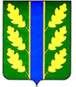 